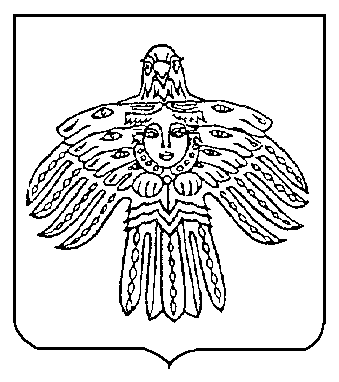 Об утверждении порядка премирования первого заместителя руководителя администрации МОГО «Ухта», заместителей руководителя администрации МОГО «Ухта», руководителей отраслевых (функциональных) органов, структурных подразделений администрации МОГО «Ухта», муниципальных учрежденийРуководствуясь статьей 7 Федерального закона от 06 октября 2003 г.               № 131-ФЗ «Об общих принципах организации местного самоуправления в Российской Федерации», статьей 55 Устава муниципального образования городского округа «Ухта», решением Совета МОГО «Ухта»                                               от 29 апреля 2009 г. № 317 «Об утверждении Положения о муниципальной службе в муниципальном образовании городского округа «Ухта», постановлением администрации МОГО «Ухта» от 22.01.2013 № 115 «Об оплате труда работников некоторых муниципальных учреждений МОГО «Ухта», администрация постановляет:1. Утвердить порядок премирования первого заместителя руководителя администрации МОГО «Ухта», заместителей руководителя администрации МОГО «Ухта», руководителей отраслевых (функциональных) органов, структурных подразделений администрации МОГО «Ухта», муниципальных учреждений согласно приложению к настоящему постановлению.2. Настоящее постановление вступает в силу со дня его официального опубликования, но не ранее чем с 01 ноября 2020 г.И.о. главы МОГО «Ухта» - руководителяадминистрации МОГО «Ухта»		                                         П.П. АртемьевПриложениек постановлениюадминистрации МОГО «Ухта»от 19 августа 2020 г. № 2143,Порядокпремирования первого заместителя руководителя администрации МОГО «Ухта», заместителей руководителя администрации МОГО «Ухта», руководителей  отраслевых (функциональных) органов, структурных подразделений администрации МОГО «Ухта», муниципальных учреждений1. Настоящий Порядок премирования первого заместителя руководителя администрации МОГО «Ухта», заместителей руководителя администрации МОГО «Ухта», руководителей  отраслевых (функциональных) органов, структурных подразделений  администрации МОГО «Ухта», муниципальных учреждений (далее - порядок) разработан в целях усиления материальной заинтересованности первого заместителя руководителя администрации МОГО «Ухта», заместителей руководителя администрации МОГО «Ухта», руководителей отраслевых (функциональных) органов, структурных подразделений администрации МОГО «Ухта», муниципальных учреждений в эффективном и качественном исполнении должностных обязанностей и определяет условия установления премии, в соответствии с решением Совета МОГО «Ухта» от 29 апреля 2009 г. № 317 «Об утверждении Положения о муниципальной службе в муниципальном образовании городского округа «Ухта», постановлением администрации МОГО «Ухта» от 22.01.2013 № 115 «Об оплате труда работников некоторых муниципальных учреждений МОГО «Ухта».  2. Настоящий порядок распространяется на первого заместителя руководителя администрации МОГО «Ухта», заместителей руководителя администрации МОГО «Ухта», руководителей отраслевых (функциональных) органов, структурных подразделений администрации МОГО «Ухта» и  руководителей следующих муниципальных учреждений (далее – руководители):Муниципальное учреждение «Управление по делам ГО и ЧС» администрации МОГО «Ухта»;Муниципальное учреждение Управление капитального строительства;Муниципальное бюджетное учреждение «Редакция газеты «Ухта»                МОГО «Ухта».3. Размер премии по итогам работы за месяц определяется на основании оценки результатов деятельности первого заместителя руководителя администрации МОГО «Ухта», заместителей руководителя администрации МОГО «Ухта» и руководителей.4. Оценка результатов деятельности первого заместителя руководителя администрации МОГО «Ухта», заместителей руководителя администрации МОГО «Ухта» осуществляется ежемесячно на основании предоставляемой в срок до 22 числа текущего месяца главе МОГО «Ухта» - руководителю администрации МОГО «Ухта» справки о выполнении условий премирования по форме согласно приложению к настоящему порядку (далее - справка).Оценка результатов деятельности руководителей осуществляется ежемесячно на основании предоставляемой в срок до 22 числа текущего месяца курирующему первому заместителю руководителя администрации МОГО «Ухта», заместителю   руководителя   администрации   МОГО  «Ухта»,  в   соответствии  с 2распоряжением администрации МОГО «Ухта» «О распределении служебных обязанностей в администрации МОГО «Ухта», справки. Курирующий первый заместитель руководителя администрации МОГО «Ухта», заместитель руководителя администрации МОГО «Ухта» проверяет представленную справку в течение 3 рабочих дней  и представляет главе МОГО «Ухта» - руководителю администрации МОГО «Ухта» с указанием предлагаемого размера ежемесячной премии в зависимости от выполнения условий премирования.5. Размер премии может быть увеличен или снижен при наличии соответствующих оснований по решению главы МОГО «Ухта» - руководителя администрации МОГО «Ухта». Размер премии может быть увеличен по следующим основаниям:проявленная инициатива, самостоятельность при формировании документов;выполнение дополнительных, помимо указанных в должностной инструкции, обязанностей;выполнение дополнительных обязанностей отсутствующего работника;оперативность и профессионализм в решении вопросов, входящих в компетенцию конкретного работника.При увеличении размера ежемесячной премии ее выплата осуществляется за счет экономии средств фонда оплаты труда.Размер премии может быть снижен по следующим основаниям:ненадлежащее исполнение должностных обязанностей, некачественное их выполнение;несоблюдение установленных сроков выполнения поручений;нарушение порядка рассмотрения жалоб, заявлений и обращений граждан;нарушение трудовой дисциплины и правил внутреннего трудового распорядка.6. Конкретный размер премии первому заместителю руководителя администрации МОГО «Ухта», заместителям руководителя администрации МОГО «Ухта» и руководителям  устанавливает глава МОГО «Ухта» - руководитель администрации МОГО «Ухта».7. Справка с резолюцией главы МОГО «Ухта» - руководителя администрации МОГО «Ухта» передается в отдел кадров администрации МОГО «Ухта» для подготовки в течение двух рабочих дней проекта распоряжения администрации МОГО «Ухта» об установлении размера премии первому заместителю руководителя администрации МОГО «Ухта», заместителям руководителя администрации МОГО «Ухта», руководителям за текущий месяц.8. Распоряжение администрации МОГО «Ухта» об установлении размера премии является основанием для ее выплаты.Премия начисляется за фактически отработанное время в отчетном месяце.Приложение к Порядку премирования первого заместителя руководителя администрации МОГО «Ухта», заместителей руководителя администрации МОГО «Ухта», руководителей  отраслевых (функциональных) органов, структурных подразделений администрации МОГО «Ухта», муниципальных учрежденийГлаве МОГО «Ухта» - руководителюадминистрации МОГО «Ухта»_____________________________            (ФИО)                Справкао выполнении условий премирования         __________________________________________________________________(первого заместителя администрации МОГО «Ухта», заместителя руководителя администрации МОГО «Ухта», руководителяотраслевого (функционального) органа, структурного подразделения администрации МОГО «Ухта», учреждения)за _________ 20__ г.Прошу назначить премию за _________ 20__ г. в размере _____ % от должностного оклада с учетом____________________________________________________________________________________________________________________________________________(должность (первый заместитель руководителя администрации                        (подпись)                      (ФИО)                                         МОГО «Ухта», заместитель руководителя администрации МОГО «Ухта», руководитель отраслевого (функционального) органа, структурногоподразделения администрации МОГО «Ухта», муниципальногоучреждения))Согласовано: премия в размере _____%Первый заместитель руководителя администрации МОГО «Ухта»/заместитель руководителя администрации МОГО «Ухта»     _________________________ _____________________(ФИО)                .  Установить:Ежемесячную премию в  размере _____ %Глава МОГО «Ухта» -руководитель администрации МОГО «Ухта»__________________  _____________                                                                                                                                                        (ФИО)                ______________________________АДМИНИСТРАЦИЯМУНИЦИПАЛЬНОГО ОБРАЗОВАНИЯГОРОДСКОГО ОКРУГА«УХТА»АДМИНИСТРАЦИЯМУНИЦИПАЛЬНОГО ОБРАЗОВАНИЯГОРОДСКОГО ОКРУГА«УХТА»«УХТА»КАР  КЫТШЛÖНМУНИЦИПАЛЬНÖЙ  ЮКÖНСААДМИНИСТРАЦИЯ«УХТА»КАР  КЫТШЛÖНМУНИЦИПАЛЬНÖЙ  ЮКÖНСААДМИНИСТРАЦИЯ«УХТА»КАР  КЫТШЛÖНМУНИЦИПАЛЬНÖЙ  ЮКÖНСААДМИНИСТРАЦИЯ«УХТА»КАР  КЫТШЛÖНМУНИЦИПАЛЬНÖЙ  ЮКÖНСААДМИНИСТРАЦИЯПОСТАНОВЛЕНИЕШУÖМПОСТАНОВЛЕНИЕШУÖМПОСТАНОВЛЕНИЕШУÖМПОСТАНОВЛЕНИЕШУÖМПОСТАНОВЛЕНИЕШУÖМПОСТАНОВЛЕНИЕШУÖМПОСТАНОВЛЕНИЕШУÖМ19 августа 2020 г.№2143г.Ухта,  Республика КомиУсловия премирования Выполнение условий премирования Примечание1. Исполнение должностных обязанностей в соответствии с должностной инструкцией2. Своевременное и полное исполнение данных поручений и распоряжений главы МОГО «Ухта» - руководителя администрации МОГО «Ухта»2. Обеспечение своевременных и полных расчетов по платежам в бюджеты всех уровней, государственные внебюджетные фонды учреждениями, подведомственными учреждениями, для первого заместителя администрации МОГО «Ухта», заместителей руководителя администрации МОГО «Ухта» - курируемыми отраслевыми (функциональными) органами, структурными подразделениями  администрации МОГО «Ухта», муниципальными учреждениями5. Обеспечение своевременной выплаты заработной платы работникам в соответствии с установленной системой оплаты труда учреждениями, подведомственными учреждениями, для первого заместителя администрации МОГО «Ухта», заместителей руководителя администрации МОГО «Ухта» - курируемыми отраслевыми (функциональными) органами, структурными подразделениями  администрации МОГО «Ухта», муниципальными учреждениями6. Обеспечение выполнений предписаний контролирующих органов учреждениями, подведомственными учреждениями, для первого заместителя администрации МОГО «Ухта», заместителей руководителя администрации МОГО «Ухта» - курируемыми отраслевыми (функциональными) органами, структурными подразделениями  администрации МОГО «Ухта», муниципальными учреждениями7. Соблюдение сроков рассмотрения обращений граждан, установленного Федеральным законом от 02.05.2006 № 59-ФЗ «О порядке рассмотрения обращений граждан Российской Федерации» отраслевыми (функциональными) органами, структурными подразделениями администрации МОГО «Ухта», учреждениями, подведомственными учреждениями, для первого заместителя администрации МОГО «Ухта», заместителей руководителя администрации МОГО «Ухта» - курируемыми отраслевыми (функциональными) органами, структурными подразделениями  администрации МОГО «Ухта», муниципальными учреждениями